Министерство науки и высшего образования РФМинистерство образования и науки УРМинистерство культуры УРКомитет по делам архивов при Правительстве УРУдмуртский государственный университетУдмуртский институт истории, языка и литературыУдмФИЦ УрО РАНИнститут истории и социологии УдГУКафедра истории России УдГУКафедра философии и гуманитарных дисциплин УдГУАссоциация преподавателей гуманитарных и общественных наук УРПРОГРАММАII-й Всероссийской с международным участием научнойконференции «АКТУАЛЬНЫЕ ПРОБЛЕМЫРЕГИОНАЛЬНОЙ ИСТОРИИ. ПАМЯТИ УЧИТЕЛЕЙ:Аркадий Андреевич Тронин (1931–2016), Степан Парфёнович Зубарев (1911–1994),Михаил Андрианович Садаков (1916–1993)»(Ижевск, 13 апреля 2021 года)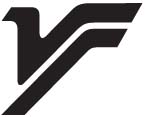 Ижевск  2021ОРГКОМИТЕТ КОНФЕРЕНЦИИГ. В. Мерзлякова — ректор Удмуртского государственного университета (председатель)М. Ю. Альес — директор Удмуртского федерального исследовательского центра УрО РАНЛ. Н. Бехтерева — зам. директора Удмуртского федерального исследовательского центра УрО РАН по социогуманитарному направлениюС. М. Болотникова — министр образования и науки Удмуртской РеспубликиА. В. Данилов — директор Учебно-научной библиотеки им. В. А. ЖуравлёваА.Е. Загребин — депутат Государственной Думы Федерального собрания РФМ. А. Кондратьева — директор Центрального государственного архива УРА. М. Макаров — проректор Удмуртского государственного университета по научной работе и программам стратегического развитияИ. Л. Поздеев — руководитель Удмуртского института истории, языка и литературы Удмуртского федерального исследовательского центра УрО РАНВ. В. Пузанов — зав. кафедрой истории России Удмуртского государственного университетаД. В. Репников — доцент кафедры философии и гуманитарных дисциплин Удмуртского государственного университетаВ. М. Соловьёв — министр культуры Удмуртской РеспубликиН. Ю. Старкова — директор Института истории и социологии Удмуртского государственного университетаН. В. Тойкина — председатель Комитета по делам архивов при Правительстве Удмуртской РеспубликиЕ. М. Ушакова — заместитель директора Центрального государственного архива УР — руководитель филиалаП. М. Ходырев — проректор Удмуртского государственного университета по информатизации, цифровой образовательной среде и профессиональной ориентацииМесто проведения конференции: Учебно-научная библиотека УдГУ им. В. А. Журавлёва, г. Ижевск, ул. Ломоносова, 4бРегламент работы конференции:13 апреля8.30–9.00 – регистрация участников (холл Учебно-научной библиотеки им. В. А. Журавлёва)9.00–10.30 – пленарное заседание (Актовый зал)10.30–11.00	перерыв11.00–18.00 – секционные заседания (Актовый зал и ауд. 307)Выступления с докладом: на пленарном заседании – до 20 минутна секционном заседании – до–15 минутвыступления в прениях – до 5 минутПленарное заседание (Актовый зал)9.00 Открытие конференции — приветственные слова членов Оргкомитета Пленарные докладыБармина Наталья Николаевна г. Ижевск (Россия), Удм. гос. ун-тАркадий Андреевич Тронин и изучение новейшей отечественной истории в УдГУ.Ушакова Елена Мурмановна г. Ижевск (Россия), Центр документации новейшей истории УРПамяти учёного: к 110-летию Степана Парфеновича Зубарева (по документам личного фонда в ГКУ «ЦДНИ УР»)Лигенко Нелли Павловна г. Ижевск (Россия), УдмФИЦ УрО РАНМихаил Андрианович Садаков (1916–1993): учёный, ветеран войны и труда10.30–11.00	Знакомство с экспозициями материалов по документам личных фондов А. А. Тронина, С. П. Зубарева и М. А. Садакова, подготовленными Центральным государственным архивом УР и УИИЯЛ УдмФИЦ УрО РАН — холл Учебно-научной библиотеки им. В. А. Журавлёва.13 апреля 2021 г.11.00–18.00	Работа секций Секция 1: Средние века и новое время(ауд. № 307)Руководители:Бехтерева Людмила Николаевна — д-р ист. наук, зам. директора УдмФИЦ УрО РАН по социогуманитарному направлениюПузанов Виктор Владимирович — д-р ист. наук, профессор, зав. кафедрой истории России УдГУДоклады:Шумилов Евгений Николаевичг. Пермь (Россия) О первых поселенцах на территории современного Юрлинского района Пермского краяМалышев Алексей Владимирович г. Нижний Новгород (Россия), Отдел этнологии МРОО «Историческое сознание»К вопросу изучения этногенеза нижегородской мордвыЧураков Владимир Сергеевич г. Ижевск (Россия), УИИЯЛ УдмФИЦ УрО РАНПервый опыт описания удмуртских терминов родства, свойства и неродственных отношенийПислегин Николай Викторович г. Ижевск (Россия), УИИЯЛ УдмФИЦ УрО РАНЗарождение и развитие стереотипных представлений об удмуртах в этнографических исследованиях XVIII–XIX вв.Выслоужилова Дагмар Любомировнаг. Брно (Чехия), Ун-т им. Масарика«В каждом доме угощаются гусятиной, пивом и кумышкой»: пиво как маркер удмуртской культуры и этнопринадлежности Ушаков Антон Владимировичг. Ижевск (Россия), ИжГТУМещанское сословие в пореформенном социально-экономическом пространстве (на примере Удмуртии)Капсалыкова Карина Рамазановнаг. Екатеринбург (Россия), Уральский фед. ун-т«Очень рад, что дела со сборником наладились»: «античная древность и средние века» в письмах В. Е. МайераКурсакова Надежда Васильевна г. Ижевск (Россия), Удмуртский гос. ун-тПринцип территориального распределения уделов Ярославом Мудрым в оценке новейшей отечественной историографииНесин Михаил Александровичг. Санкт-Петербург (Россия) Московский поход на Великий Новгород 1479/80 гг.Сизов Лев Алексеевичг. Санкт-Петербург (Россия), Санкт-Петербургский гос. ун-тЧисленность Ярославской служилой корпорации в первой трети XVII в. (1596–1631 гг.)Прохоров Михаил Фёдорович г. Москва (Россия), Российский гос. ун-т туризма и сервисаРегиональные особенности вневотчинных поземельных арендных сделок помещичьих крестьян России в середине XVIII в.Журавлёв Сергей Сергеевич г. Воронеж (Россия), Воронежский ин-т МВД РФКрестьянская поземельная аренда в Воронежской губернии во второй половине XIX в.Пюрияйнен Дарья Михайловнаг. Ижевск (Россия), Ин-т развития образования УРТрансформация помещичьего хозяйства в XIX — начале XX в. на примере К. А. Юшкова Малмыжского уезда Вятской губернииБехтерева Людмила Николаевнаг. Ижевск (Россия), УдмФИЦ УрО РАНРаннесоветская историография промышленной колонизации ПрикамьяМахлай Марина Фёдоровнаг. Ижевск (Россия), Удмуртский гос. ун-тК вопросу о заработной плате рабочих горных заводов Урала во второй половине XIX — начале XX в.: на примере Воткинского казённого заводаКиселёва Анна Владимировна г. Н. Новгород (Россия), Нижегородский ин-т управления РАНХиГССудебная реформа 1864 г. в Российской империи: особенности региональной историографииГасанов Магомед Магомедович г. Махачкала (Россия), Дагестанский гос. ун-тПослереволюционная историография вхождения народов Дагестана в состав Российской империиПавлов Константин Александровичг. Краснодар (Россия), Кубанский гос. ун-тПолитика Российской империи по развитию системы охраны государственной границы на Кавказе в XIX в.Прохоров Дмитрий Анатольевичг. Симферополь (Россия), Крымский фед. ун-т им. В. И. ВернадскогоЭтнический и конфессиональный состав населения Таврической губернии и миграционные процессы конца XIX — начала XX в.Бешеров Пенаг. Санкт-Петербург (Россия), Санкт-Петербургский гос. ун-тАсхабадская мужская гимназия в системе училищ Закаспийской областиЖилкибаева (Сайфуллова) Разиля Рауиловнаг. Елабуга (Россия), Елабужский ин-т Казанского (Приволжского) фед. ун-таМатериалы современной историографии о социально-профессиональном статусе дореволюционного учительства (на примере Казанской и Вятской губерний)Шмыкова Мария Леонидовнаг. Ижевск (Россия), Удмуртский гос. ун-тПочтовые и земские станции Вятской губернии: к вопросу о развитии инфраструктуры связи в пореформенный периодСубботина Анна Михайловнаг. Ижевск (Россия), УдмФИЦ УрО РАНУчастие женщин в земском самоуправлении Вятской губернии (1867–1917 гг.)Пузанов Виктор Владимировичг. Ижевск (Россия), Удмуртский гос. ун-тОт Рюрика до Путина: блеск и нищета русского местного самоуправленияХалявин Николай Васильевичг. Ижевск (Россия), Удмуртский гос. ун-тИжевская история в социальных сетях (о новых формах локальной истории)Ютина Татьяна Карловна г. Ижевск (Россия), Удмуртский гос. ун-тПортал «Памяти героев Великой войны 1914–1918 гг.» Министерства обороны РФ: источник по истории участия жителей Удмуртии в Первой мировой войнеСекция 2: Новейшее время(Актовый зал)Руководители: Воронцов Владимир Степанович — канд. ист. наук, ст. науч. сотр. Отдела междисциплинарных и прикладных исследований УИИЯЛ УдмФИЦ УрО РАНРепников Дмитрий Викторович — канд. ист. наук, доцент кафедры философии и гуманитарных дисциплин УдГУДоклады:Ветошкина Ольга Владимировнаг. Ижевск (Россия), Центральный гос. архив УРЛичный фонд профессора, доктора исторических наук Аркадия Андреевича Тронина в Центральном государственном архиве Удмуртской РеспубликиБашев Алексей Владимирович г. Ижевск (Россия), Удмуртский гос. ун-тКниги Приказов как исторический источник по истории УГПИ (довоенный период)Бехтерев Сергей Львовичг. Ижевск (Россия), Удмуртский гос. ун-тНа изломе эпох: опыт реконструкции биографии Григория Кондратьевича ОжиговаШапран Ирина Григорьевна, Смердова Валерия Андреевна г. Ижевск (Россия), Удмуртский гос. ун-тПевец героев: к 105 -летию со дня рождения И. Г. Кулёмина (1916–1996)Шапран Ирина Григорьевна, Гусячкина Мария Валерьевна.г. Ижевск (Россия), Удмуртский гос. ун-тФотография как источник в изучении биографии историкаТронина Елена Владимировнаг. Москва (Россия), ИПО «Хранители времени»К вопросу о проблемах представления электронных копий фотодокументов в сети Интернет (на примере фотографий Великой Отечественной войны)Бобылева Наталья Михайловнаг. Уфа (Россия), Академия ВЭГУДеятельность башкирского республиканского отделения Красного креста в период войны и военных конфликтовМакешина Наталия Владимировнаг. Санкт-Петербург (Россия), Санкт-Петербургский гос. ун-тПетроградские продовольственные отряды: сибирская заготовительная кампания под руководством А. Е. БадаеваСоколов Павел Алексеевичг. Великий Новгород (Россия), Новгородский гос. ун-тЛатышские и эстонские секции при новгородском губернском комитете РКП(б)/ВКП(б) и новгородском губернском отделе народного образования (1920–1927 гг.)Клёцкина Ольга Геннадьевнаг. Ижевск (Россия), Удмуртский гос. ун-тПроблемы социального и экономического развития Удмуртии в 1921–1924 гг.Исаева Роза Мовлиевнаг. Грозный (Россия), Ин-т гуманитарных исследований АН ЧРИз истории краеведения в Чечне в 20-е гг. ХХ в.: научное общество Чеченской автономной области (некоторые аспекты деятельности)Ратникова Оксана Павловнаг. Сарапул (Россия), УдмФИЦ УрО РАНМузейное строительство в Удмуртии в первые десятилетия советской власти: к постановке проблемыКириллова Алина Игоревнаг. Петропавловск-Камчатский (Россия), Камчатский госуд. ун-т им. Витуса БерингаТрансформация экономической жизни командорских алеутов в 1920–1940-х гг.Филинов Андрей Владимировичг. Москва (Россия), Московский гос. ун-т им. М. В. ЛомоносоваНациональная и концессионная политики на советском Дальнем Востоке 1925–1931 гг. в преддверии маньчжурского кризиса (сентябрь 1931 — март 1935 г.)Каменская Екатерина Владимировнаг. Екатерибург (Россия), Уральский фед. ун-тРегиональная печать во внешнеполитических информационных кампаниях 1930-х гг.: пример советско-французского пакта 1935 г.Соегов Мурадгелдиг. Ашхабад (Туркменистан), Ин-т языка, лит-ры и нац. рукописей им. Махтумкули АН ТуркменистанаПочему одному из местных интеллектуалов, назначив его бригадным генералом, не дали проявить себя на новом поприще (к 120-летию со дня рождения комбрига-туркмена Дж. Я. Халмурадова)Бабкин Михаил Анатольевичг. Москва (Россия), Российский гос. гуманит. ун-т, Московский пед. гос. ун-тРоль традиционных конфессий народов Советского Союза в Победе в Великой Отечественной войнеМусафиров Михаил Константиновичг. Орск (Россия), Орский индустриальный колледж История, новации и управленческие вызовы в работе Орского городского совета депутатов трудящихся в годы Великой Отечественной войны (1941–1945)Репников Дмитрий Викторовичг. Ижевск (Россия), Удмуртский гос. ун-тМетоды работы с молодёжью на предприятиях оборонной промышленности Удмуртской АССР в годы Великой Отечественной войныКлинова Марина Александровнаг. Екатеринбург (Россия), Ин-т истории и археологии УрО РАНМобилизация молодёжи в школы ФЗО и ремесленные училища: текстовая и визуальная презентация на страницах региональной прессы 1946 г.Орлов Михаил Александровичг. Кемерово (Россия), Гос. архив КузбассаДокументы о лагере военнопленных и интернированных № 93 НКВД-МВД СССР в фондах государственных архивных учреждений Тюменской областиПеревощиков Дмитрий Викторовичг. Ижевск (Россия), УдмФИЦ УрО РАНИз небытия к жизни: неизвестные страницы судеб воинов из Удмуртии (1941-1945 гг.)Мотревич Владимир Павловичг. Екатеринбург (Россия), Уральский гос. юрид. ун-тДинамика зернового производства в Удмуртии в 1945–1960 гг.Гуменюк Алексей Анатольевич г. Саратов (Россия), Саратовский гос. ун-т Жилищно-строительные кооперативы и их роль в решении жилищной проблемы на Нижней Волге (вторая половина 1950-х — середина 1980-х гг.)Орлов Дмитрий Сергеевичг. Бийск (Россия), Алтайский гос. гуманит.-пед. ун-т им. В. М. ШукшинаМежхозяйственная кооперация в скотоводстве Кузбасса во второй половине 1960-х — первой половине 1980-х гг.Граникова Галина Андреевнаг. Барнаул (Россия), Алтайский гос. ун-т Роль управления торговли Алтайского крайисполкома в развитии потребительского рынка во второй половине XX в.Рабуш Таисия Владимировнаг. Санкт-Петербург (Россия), Санкт-Петербургский гос. ун-т пром. технологий и дизайна Война в Афганистане (1979–1989 гг.): формы исторической памяти и практики коммеморации в российских регионахШашонков Павел Александровичг. Москва (Россия), НИУ ВШЭПолитика высших органов государственной власти РФ в отношении российских регионов осенью 1993 г.Урожаева Татьяна Петровнаг. Иркутск (Россия), Иркутский гос. ун-тПроблемы воинского призыва в городах Приангарья в 1998–2008 гг.Халин Алексей Алексевичг. Нижний Новгород (Россия), Нижегородский ин-т управленияНижний Новгород — административный и функциональный центр волжского судоходства в XX в. (к вопросу о формировании структуры управления)Пахомова Елизавета Александровнаг. Нижний Новгород (Россия), Волсжкий гос. ун-т водного транспортаФоменков Артём Александрович г. Нижний Новгород (Россия), Нижегородский гос. ун-т им. Н. И. ЛобачевскогоСтраницы новейшей политической истории Нижнего Новгорода: выборы в Городскую думу второго созываТихонова Екатерина Викторовнаг. Нижний Новгород (Россия), Нижегородский гос. ун-т им. Н. И. ЛобачевскогоПолитическое развитие регионов РФ в контексте парадипломатии (на примере сотрудничества с землями ФРГ)Бугай Николай Фёдоровичг. Москва (Россия), Ин-т российской истории РАНРегиональные «модели» нациостроительства — новые технологии совершенствования государственностиБелошапка Наталья Владимировнаг. Ижевск (Россия), Удмуртский гос. ун-тЭтнический фактор в трасформациях чехословацкой государственностиБлохин Виктор Николаевич г. Горки (Беларусь), Белорусская гос. сельскохоз. академияОсобенности развития сельских регионов в XXI в.Шутова Светлана Викторовнаг. Горки (Республика Беларусь), Белорусская гос. сельскохоз. академияФинансирование проектов региональными инновационными фондамиВоронцов Владимир Степановичг. Ижевск (Россия), УдмФИЦ УрО РАНРегиональная экономика в условиях пандемии коронавирусаСеменова Татьяна Николаевнаг. Чебоксары (Россия), Чувашский гос. пед. ун-т им. И.Я. ЯковлеваУчитель-логопед как хранитель культурной самобытности региона: народная сказка в развитии детской речи